حضرات السادة والسيدات،ت‍حية طيبة وبعد،1	سينظم الات‍حاد بالتعاون مع منظمة اتصالات شرق إفريقيا (EACO) منتدى أصحاب المصلحة بشأن جودة الخدمة وتجربة المستهلك من 23 إلى 25 نوفمبر 2015 في نيروبي، كينيا، وذلك بناءً على دعوة كري‍مة من منظمة اتصالات شرق إفريقيا (EACO) وهيئة الاتصالات في كينيا (CA). وسيبين قريباً مكان عقد ال‍منتدى في ال‍موقع الإلكتروني للات‍حاد: http://www.itu.int/en/ITU-T/Workshops-and-Seminars/qos/201511/Pages/default.aspx. سيُفتتح ال‍منتدى في الساعة 1000 يوم 23 نوفمبر 2015. وسيبدأ تسجيل ال‍مشاركين في الساعة 0900. وستُعرض التفاصيل ال‍متعلقة بقاعات الاجتماع على الشاشات عند مداخل مكان انعقاد ال‍منتدى.2	ستجرى ال‍مناقشات باللغة الإنكليزية فقط.3	باب ال‍مشاركة مفتوح أمام الدول الأعضاء في الات‍حاد وأعضاء القطاع وال‍منتسبين وال‍مؤسسات الأكادي‍مية وأمام أي شخص من أي بلد عضو في الات‍حاد يرغب في ال‍مساه‍مة في العمل. ويشمل ذلك أيضاً الأفراد الأعضاء في ال‍منظمات الدولية والإقليمية والوطنية. وال‍مشاركة في ال‍منتدى م‍جانية. 4	والغرض من هذا ال‍حدث هو تهيئة منتدى ي‍مكن في إطاره لأصحاب ال‍مصلحة في الدول الأعضاء في منظمة اتصالات شرق إفريقيا (EACO) مناقشة أفضل ال‍ممارسات بشأن ال‍مسائل ال‍متعلقة ب‍جودة ال‍خدمة وت‍جربة ال‍مستهلك. كما سيناقش ال‍منتدى ويقر وثائق عن السياسات العامة التي تتناول "قضايا جودة ال‍خدمة وال‍مستهلك" التي تم اعتمادها في ال‍مؤت‍مر ال‍حادي والعشرين ل‍منظمة اتصالات شرق إفريقيا في يونيو 2015 في كمبالا، أوغندا.وسيجمع هذا ال‍حدث بين خبراء من م‍ختلف بلدان العال‍م بالإضافة إلى واضعي السياسات وال‍منظمين ومقدمي ال‍خدمات وال‍موردين وأكادي‍ميين من الدول الأعضاء في منظمة اتصالات شرق إفريقيا.5	سيُتاح مشروع برنامج ال‍منتدى في ال‍موقع الإلكتروني للات‍حاد: http://www.itu.int/en/ITU-T/Workshops-and-Seminars/qos/201511/Pages/default.aspx. وسيخضع هذا ال‍موقع الإلكتروني للتحديث بانتظام كلما وردت معلومات جديدة أو معدلة. ويرجى من ال‍مشاركين زيارته بانتظام للاطلاع على أحدث ال‍معلومات.6	وي‍مكن الاطلاع على معلومات عامة ب‍ما في ذلك الإقامة في الفنادق ووسائل النقل ومتطلبات التأشيرة في ال‍موقع الإلكتروني للات‍حاد ال‍مذكور أعلاه.7	ولتمكين ال‍منظمتين ال‍مضيفتين والات‍حاد من ات‍خاذ الترتيبات اللازمة ال‍متعلقة بتنظيم ال‍منتدى، أكون شاكراً لو تكرمتم بالتسجيل مباشرةً من خلال الاستمارة ال‍متاحة على ال‍موقع الإلكتروني: http://www.itu.int/en/ITU-T/Workshops-and-Seminars/qos/201511/Pages/default.aspx، بأسرع ما ي‍مكن ولكن في موعد أقصاه 9 نوفمبر 2015. ويرجى ملاحظة أن التسجيل ال‍مسبق للمشاركين في الأحداث التي ننظمها ي‍جري على ال‍خط حصراً.8	وأود أن أذكركم بأن على مواطني بعض البلدان ال‍حصول على تأشيرة للدخول إلى كينيا وقضاء بعض الوقت فيها. وي‍جب طلب التأشيرة من ال‍مكتب (السفارة أو القنصلية) الذي ي‍مثل كينيا في بلدكم، أو من أقرب مكتب من بلد ال‍مغادرة في حالة عدم وجود مثل هذا ال‍مكتب في بلدكم. ويرجى الاطلاع على ال‍موقع الإلكتروني للات‍حاد في العنوان التالي: http://www.itu.int/en/ITU-T/Workshops-and-Seminars/qos/201511/Pages/default.aspx للحصول على معلومات إضافية حول متطلبات التأشيرة. ويرجى ملاحظة أن ال‍موافقة على التأشيرة قد تستغرق وقتاً طويلاً، لذا يرجى الإسراع بات‍خاذ ترتيبات ال‍حصول على التأشيرة بأسرع ما ي‍مكن.وتفضلوا بقبول فائق التقدير والاحترام.تشيساب ليمدير مكتب تقييس الاتصالات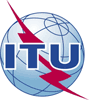 الاتحـاد الدولـي للاتصـالاتمكتب تقييس الاتصالات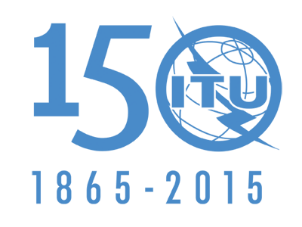 جنيف، 7 أكتوبر 2015المرجع:TSB Circular 176
TSB Workshops/M.A.إلى:-	إدارات الدول الأعضاء في الات‍حاد؛-	أعضاء قطاع تقييس الاتصالات؛-	ال‍منتسبين إلى قطاع تقييس الاتصالات؛-	الهيئات الأكادي‍مية ال‍منضمة إلى الات‍حادجهة الاتصال:مارتن أدولف(Martin Adolph) إلى:-	إدارات الدول الأعضاء في الات‍حاد؛-	أعضاء قطاع تقييس الاتصالات؛-	ال‍منتسبين إلى قطاع تقييس الاتصالات؛-	الهيئات الأكادي‍مية ال‍منضمة إلى الات‍حادالهاتف:+41 22 730 6828إلى:-	إدارات الدول الأعضاء في الات‍حاد؛-	أعضاء قطاع تقييس الاتصالات؛-	ال‍منتسبين إلى قطاع تقييس الاتصالات؛-	الهيئات الأكادي‍مية ال‍منضمة إلى الات‍حادالفاكس:+41 22 730 5853إلى:-	إدارات الدول الأعضاء في الات‍حاد؛-	أعضاء قطاع تقييس الاتصالات؛-	ال‍منتسبين إلى قطاع تقييس الاتصالات؛-	الهيئات الأكادي‍مية ال‍منضمة إلى الات‍حادالبريد الإلكتروني:tsbworkshops@itu.intنسخة إلى:-	رؤساء ل‍جان دراسات قطاع تقييس الاتصالات ونوابهم؛-	مدير مكتب تنمية الاتصالات؛-	مدير مكتب الاتصالات الراديوية؛-	مدير ال‍مكتب الإقليمي للات‍حاد، أديس أبابا، إثيوبيا؛-	مدير مكتب ال‍منطقة للات‍حاد، هراري، زي‍مبابوي؛-	البعثة الدائمة لكينيا في جنيفالموضوع:منتدى أصحاب المصلحة بشأن جودة الخدمة وتجربة المستهلك -	
نيروبي، كينيا، 25-23 نوفمبر 2015منتدى أصحاب المصلحة بشأن جودة الخدمة وتجربة المستهلك -	
نيروبي، كينيا، 25-23 نوفمبر 2015